Le jeu du massage des oreillesIl stimule le corps tout entier. Il permet aussi à l’enfant de développer son sens auditif et cela améliore considérablement sa capacité d’écoute.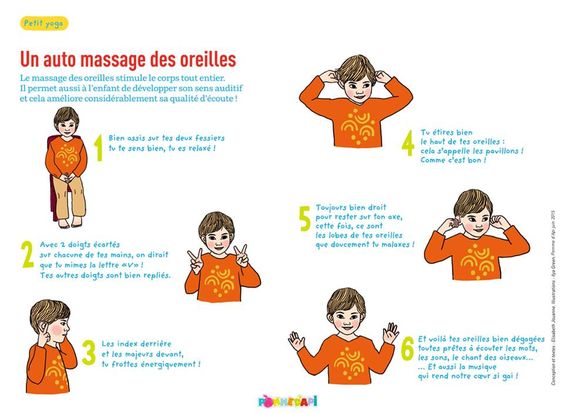 